Zagreb, 20. lipnja 2023._____________________________________________________________________________________________________________________________________________________________________________________________________________________________PRIJEDLOGZ A K LJ U Č A KVlada Republike Hrvatske i Vijeće ministara Bosne i Hercegovine podržavaju inicijativu za zaključivanje Sporazuma između Vijeća ministara Bosne i Hercegovine i Vlade Republike Hrvatske o utvrđivanju granične procedure za željezničke granične prijelaze Šamac - Slavonski Šamac (Sjever) i Čapljina - Metković (Jug) na koridoru 5c.Vlada Republike Hrvatske i Vijeće ministara Bosne i Hercegovine zadužit će Ministarstvo mora, prometa i infrastrukture Republike Hrvatske i Ministarstvo komunikacija i prometa Bosne i Hercegovine da u roku od 30 dana imenuju zajedničko operativno tijelo za pripremu potrebnih sporazuma.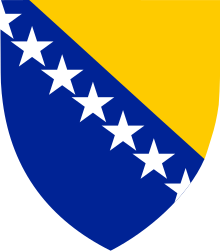  VIJEĆE MINISTARA 
BOSNE I HERCEGOVINE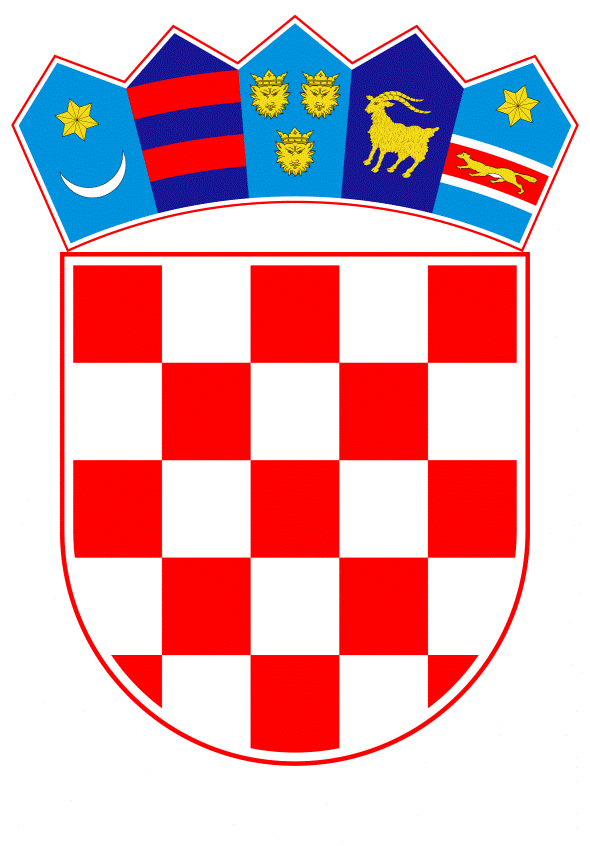  VLADA REPUBLIKE HRVATSKEPredlagatelj:Vijeće ministara Bosne i HercegovinePredmet:Prijedlog zaključka o inicijativi za zaključivanje Sporazuma između Vijeća ministara Bosne i Hercegovine i Vlade Republike Hrvatske o utvrđivanju granične procedure za željezničke granične prijelaze Šamac - Slavonski Šamac (Sjever) i Čapljina - Metković (Jug) na koridoru (Koridor 5c)  